Jesus - sandt menneske og sand Gud!Noget af det, der altid har oversteget den menneskelige hjernes kapacitet, er kristendommens udsagn om at Jesus Kristus var sandt menneske og samtidig sand Gud, da han gik rundt i Israel for 2.000 år siden. Mange har prøvet at komme uden om det gådefulde ved at afskaffe dobbeltheden. I stedet mener de enten, at han mest var menneske eller mest var Gud. At fastholde sandheden i dobbeltheden kan give hovedpine – men er rigtig godt for troen i hjertet, som vi skal se på i disse to undervisninger.Lektion 1: Jesus – sandt menneske!Hvorfor måtte Jesus blive menneske? Hvor meget menneske var han? Er han for resten stadig menneske? Hvorfor er det afgørende for min frelse, at Jesus blev menneske?Lektion 2: Jesus – sand Gud!Hvordan var Jesus Gud, samtidig med at han var her på jorden som menneske? En han Gud på en anderledes måde nu, end før han blev menneske? Hvorfor er det afgørende for min frelse, at Jesus er Gud?Mulig grafik: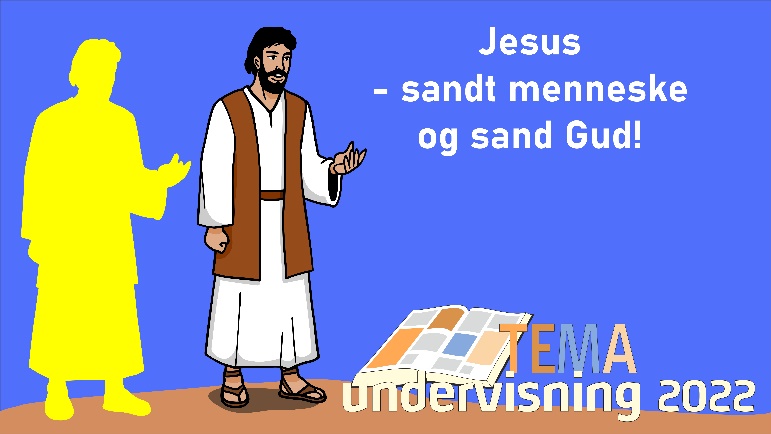 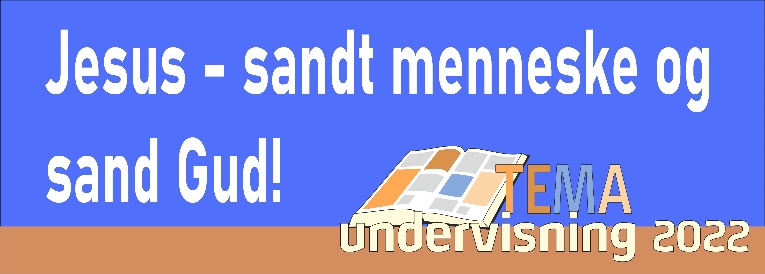 